U Školy 39Zastávka664 84IČO 494 598 99 546 411 023Gymnázium T. G. Masaryka Zastávka, příspěvková organizaceOznámeníOznamuji Vám, že první třídní schůzka rodičů i žáků prvního ročníku šestiletého studia pro školní rok 2016/2017 se koná v úterý 28. června 2016 v 15.00 hodin v budově Gymnázia T. G. Masaryka v Zastávce.Ve škole je možné se od 14.30 do 15.00 hodin přihlásit ke stravování a zaplatit obědy na září. Cena zapůjčení přihlašovacího čipu je 100 Kč. Součástí školního vzdělávacího programu je úvodní adaptační kurz studentů 1. ročníku, který proběhne v prvních dnech nového školního roku 2016/2017. Na schůzce 28. 6. 2016 se bude vybírat záloha ve výši 700 Kč. Je možné platit i elektronicky na účet 115-1923890237/0100, variabilní symbol platby je 30706, specifický symbol napíšete 1.V příloze dostáváte formulář pro volbu druhého cizího jazyka. Tento jazyk bude vyučován od základů. Volba je mezi jazykem německým, jazykem francouzským a jazykem ruským. Otevřeny mohou být pouze dvě skupiny, proto napište i náhradní volbu (zvláště při volbě ruského jazyka). Vyplněný formulář odevzdejte co nejdříve na sekretariátě školy. Můžete ho poslat poštou nebo e-mailem na adresu email@gzastavka.cz a nezapomeňte uvést Vaše jméno.Zároveň je potřeba také zatím velmi předběžně zvolit budoucí orientaci na zdůrazněnou výuku jazyků nebo informatiky. Vlastní dělení však proběhne až na základě volitelných předmětů ve třetím ročníku (viz Školní vzdělávací program).                                                                                                PhDr. Petr Kroutil 	       ředitel školyJméno a příjmení ………………………………………………………1Druhý cizí jazyk:      německý j.		francouzský j.		   ruský j.Náhradní volba druhého jazyka: ……………………jazyk1 Orientace výuky:		informatika		cizí jazyky1 zakroužkujte volbuVáš dopis zn./ze dneČJ.Sp.Zn.Vyřizuje/linkaZastávka---GZ 635/2016A. 2. 4. 3./ S5PhDr. Petr Kroutil13. 6. 2016Počet listů:1Počet příloh:1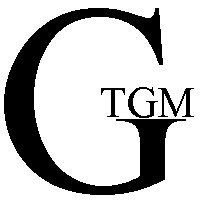 